JOHNSCHEMICAL ENGINEEROBJECTIVEDedicated CHEMICAL ENGINEER aspiring to work in a challenging position for a dynamic organization, where I could exhibit all my skills abilities and wish to add another pearl to the crown. I believe in dedication, hard working to prove my caliber and working towards the achievement of the goal of this prestigious organization.EXPERIENCEHINDUSTAN ORGANIC CHEMICALS (HOCL) , Kerala.Field Engineer - 2 years	(AUGUST 2016 - JULY 2018)ONGC - PETRO ADDITIONS LIMITED(OPAL), Gujarat.Field Engineer - 2.2 years (JUNE 2014 - JULY 2016)CONDENSATE & VACCUM DISTILLATION UNITS(PHENOL PLANT), PROPYLENE RECOVERY UNIT(LPG - RECOVERY),EFFLUENT TREATMENT PLANT(ETP) ,HYDROGEN PLANT,WATER REUSE (DM PLANT),IAPA.DUTIES & RESPONSIBILITIESPrepare and review all work permits and job procedures.Maintains daily reports and hands them to whom concerned.Investigating and troubleshooting operational and maintenance problems.Supervising plant operations and assessing safety and environmental issues.Managing technical works at field and collecting data to make improvements.Supervising the Operations, Designing and the Maintenance of the Main plant..Supervise in instrument Air, Plant Air, Raw water & Cooling Tower.Ensuring that equipment works to its specification and discovering the process problems.Daily contact with Tower, Vessels, Pipelines, Rotary and Static equipments, check and monitor process variables which keep all process in safe side and high performance.Involved in COMMISSIONING , START UP & SHUT DOWN phases of the plant and familiar with operations of major Equipments.Supporting the goals, efforts and policies of health ,safety and environment (HSE)management system. To ensure HSE issues are given primary consideration in all the activities done.CONTACT INFO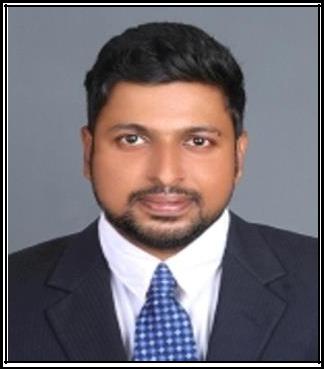 Johns.383363@2freemail.com PASSPORT DETAILSADDITIONAL QUALIFICATIONSNEBOSHIOSHSAFETY MEDIATECHNICAL SKILLSPROCESS CONTROLUNIT OPERATIONS & PROCESS PROCESS DESIGNING,PLC,DCSPETROLEUM REFININGSOFTWARE KNOWLEDGEMATLAB, CHEMCAD,ASPEN WINDOWS,LINUX,ADOBE PRO MS OFFICE, MS OUTLOOK C,C++,E-mail, INTERNETCONGITIVE TRAITSPLANNING SPEED & CREATIVITY MULTI-TASKING & CONFIDENCE DISTRACTION FREEDOM.HOBBIES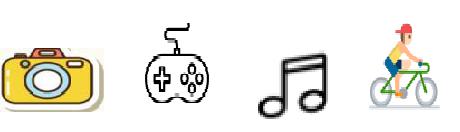 EQUIPMENT KNOWLEDGEFiltration tankcolumns & vesselsFurnace & cooling towerPumps & Compressor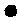 valves & distillation columnoil separator & clarifloculatorClarifier, cooler & preheaterThickener & various types of reactorsFlash mixer, aerator & Heat exchangerFire extinguisher, Trickling filter & FlareEDUCATIONSATHYABAMA UNIVERSITY	.	.Sholinganallur,Chennai.-119B.Tech -CHEMICAL ENGINEERINGCGPA -7.74(77.4%)Year ( 2010-2014)GIRIDEEPAM BETHANY  HSSKottayam ,Keralath-Science Group Percentage-85%(year-2010)ACADEMIC PROJECTSProject on “Characteristic Analysis of Waste WaterPollutants from an Ammonium Sulphate plant in a Fertilizer industry and Design of the Activatedsludge process”.(Industrial Project ,FACT)Project on “Thermodynamic studies and Modeling of the Chromium removal using Ionic liquid” (Using MATLAB software)- Experimental ProjectPERSONAL DETAILSDECLARATIONI, Hereby affirm that all the details presented above are true and accurate, to the best of my knowledge.TRAINING IMPARTEDImplant Training in FACT Ltd Industrial Visit to ONGC ,Kuthalam,TN Industrial Visit to Jeppiaar WaterChemical safety assessment course under HOCL Kochi Job hazard analysisConfined space entry TrainingACHIEVEMENTSActive member in National Service Scheme (NSS)Presented seminars regarding the topics “Biofuel” & “Oil SpillManagementParticipated in CHENNAI WATER SUMMIT -2015 held at A.C.Tech (University campus)Participated in National seminar on "Waste Water Treatment and Reuse" conducted in Alagappa Chettiyar College of Technology (A.C Tech -Anna University campus)Presented Paper entitled “LiquidLiquid Equilibrium of Ternary System” in National conference on emerging trends in Chemical andPetrochemical technology” conducted by Indian Oil Corporation Ltd (IOCL) held in Trichy Anna University.Participated in 32nd national conference of chemical engineering, on topic "Bioprocess Applications InChemical Engineering and Its Opportunities" conducted by Cochin University of Science and Technology (CUSAT)LANGUAGESEnglishHindiMalayalamTamilDate of Issue:03-09-2014Expiry Date:02-09-2024Visa Type UAE:Visit VisaFull Name:Johns DOB:   17-11-1992:   17-11-1992Nationality:IndianReligion:ChristianStatus:SingleJoining time:Immediate